Izbirni predmet računalništvo – RAČUNALNIŠKA OMREŽJA (ROM)Računalniška omrežja lahko izberejo učenci 8. ali 9. razreda, ki so že obiskovali vsaj enega ali oba od izbirnih predmetov urejanje besedil in multimedija. Je naravoslovno-tehnični izbirni predmet, kjer učenci pridobijo znanje za oblikovanje spletnih strani in postanejo kritični do oblike in vsebin, ki jih dobijo na internetu.Vsebine:računalniško omrežjekaj je internetstoritve interneta (elektronska pošta, Svetovni Splet – WWW)spletne stranijezik HTML z najpogosteje uporabljenimi oznakamiprogrami za izdelavo spletnih straniUčenci se naučijo narediti svojo spletno stran in poznajo vse ustrezne gradnike spletne strani. Spletno stran znajo tudi objaviti. V pomoč so nam razni računalniški programi in šolska spletna učilnica.Končno oceno sestavljajo pisna ocena iz splošnega znanja, vmesna ocena, kjer se oceni poznavanje HTML jezika in ocena projekta- spletne strani.35 ur, ena ura tedensko v računalniški učilnici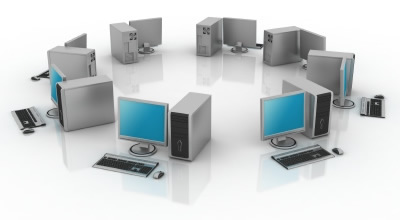 Pripravil: Aleš Prapertnik